Site/Classroom:                      Teacher:     	             Date:            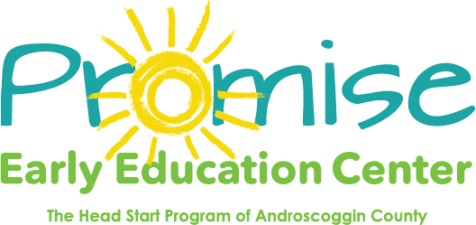 SUPPLY REQUEST FORM       Please include notes if you need specific brands of diapers for allergies/ sensitivities:          ITEM#Quantity NeededQuantity #Needed Size 1 – about 252 per caseSize 2- about 246 per caseSize 3- about 222 per caseSize 4- about 160 per caseSize 5- about 172 per caseSize 6- about 140 per casePull-ups 2T-3T-about 80 per case  (specify girl or boy)Pull ups 3T-4T- about 74 per case (specify girl or boy)Pull-ups 4T-5T – about 60 per case (specify girl or boy)Wipes- about 576 per case